项目情况清正源府项目位于杭州市拱墅区里扬路与后浜街交叉口东北角，东至杭州第十四中学附属学校，南至后浜街，西至里扬路，北至龙腾街。板块内的上塘高架可快速衔接德胜快速路、留石高架、秋石高架、中河高架等各条线路，交通便利；生活配套齐全，周边教育、医疗、商业资源丰富，临近上亿广场、浙江大学医学院附属邵逸夫医院大运河分院等。项目总用地面积约2.5万方，总建筑面积约10.7万方，其中地上住宅面积约6.3万方，共计7幢高层住宅，共计914套，其中49方左右户型384套，65方左右户型268套，67方左右户型128套,95方左右户型134套。本次推出4幢（2#楼、4#楼、6#楼、7#楼），共540套，其中：2#楼、4#楼为65方左右和95方左右户型房源，其中65方左右户型共136套，95方左右户型共68套。 6#楼、7#楼为49方左右和67方左右户型，其中49方左右户型共252套，67方左右户型共84套。 项目区位图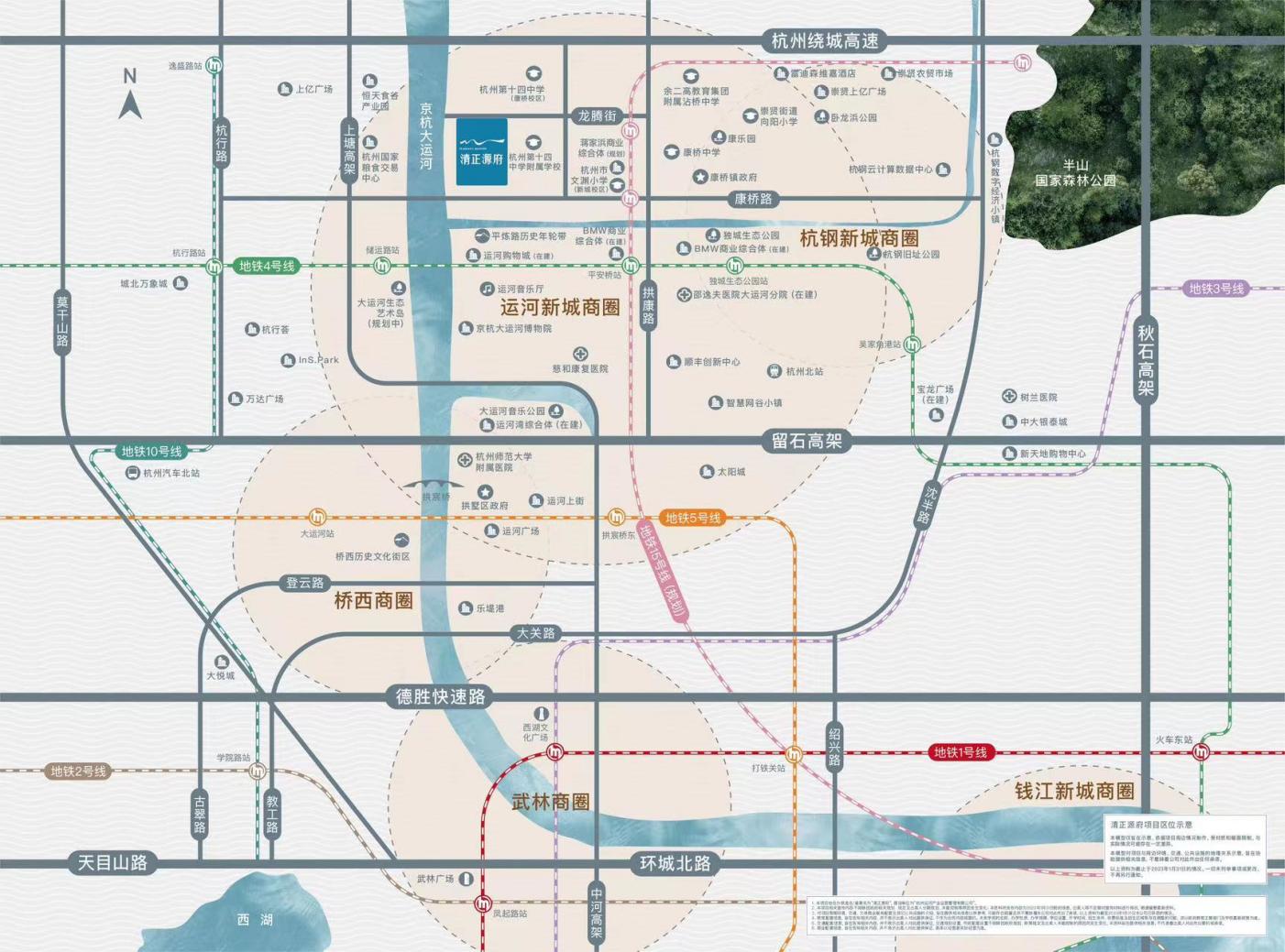 项目户型A户型（约49㎡）推出168套（房源位于6#楼（84套）、7#楼（84套））A1户型（约49㎡）推出84套（房源位于6#楼（42套）、7#楼（42套））B户型（约65㎡）推出136套（房源位于2#楼（68套）、4#楼（68套））C户型（约67㎡）推出84套（房源位于6#楼（42套）、7#楼（42套））D户型（约95㎡）推出68套（房源位于2#楼（34套）、4#楼（34套）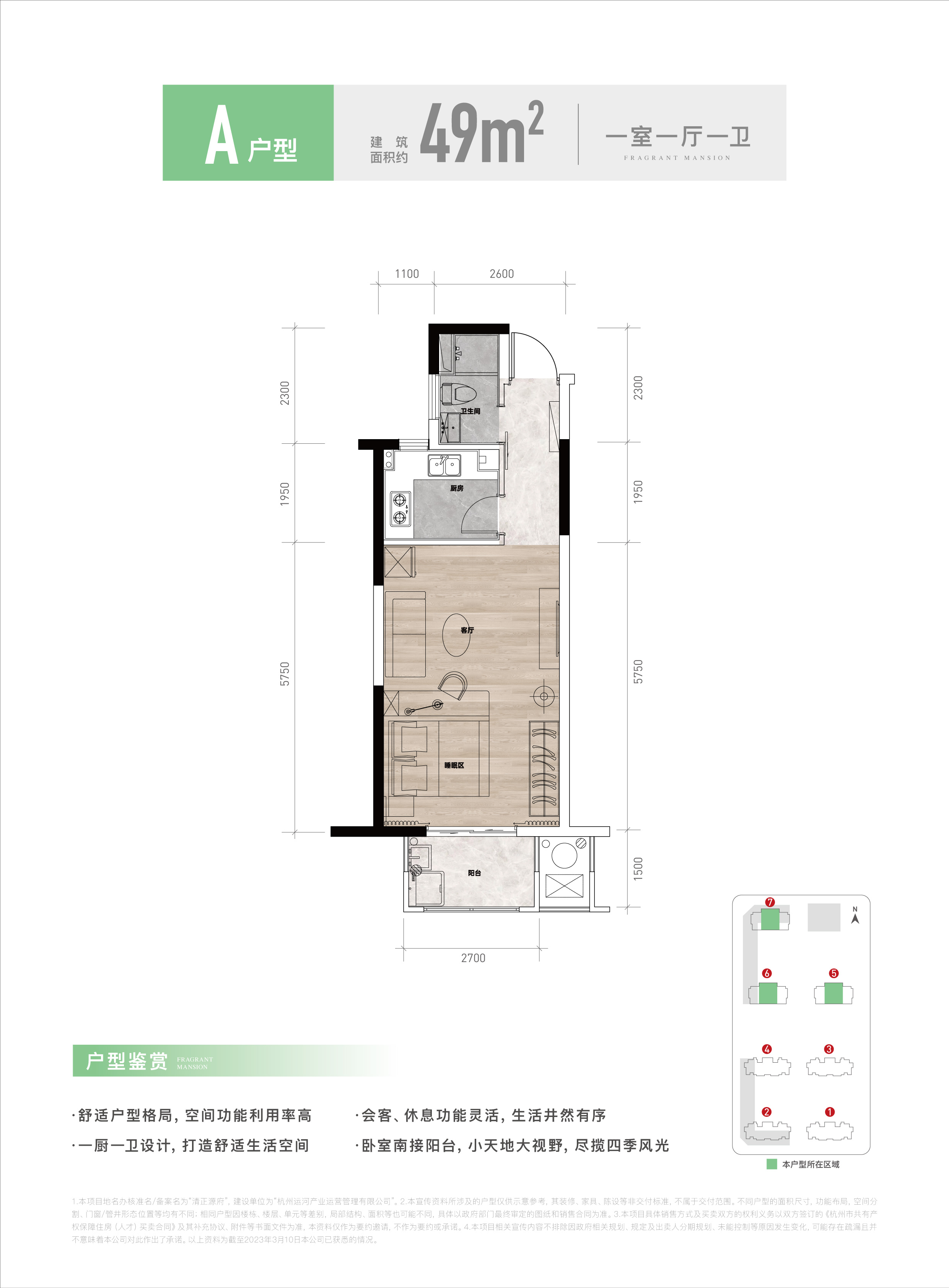 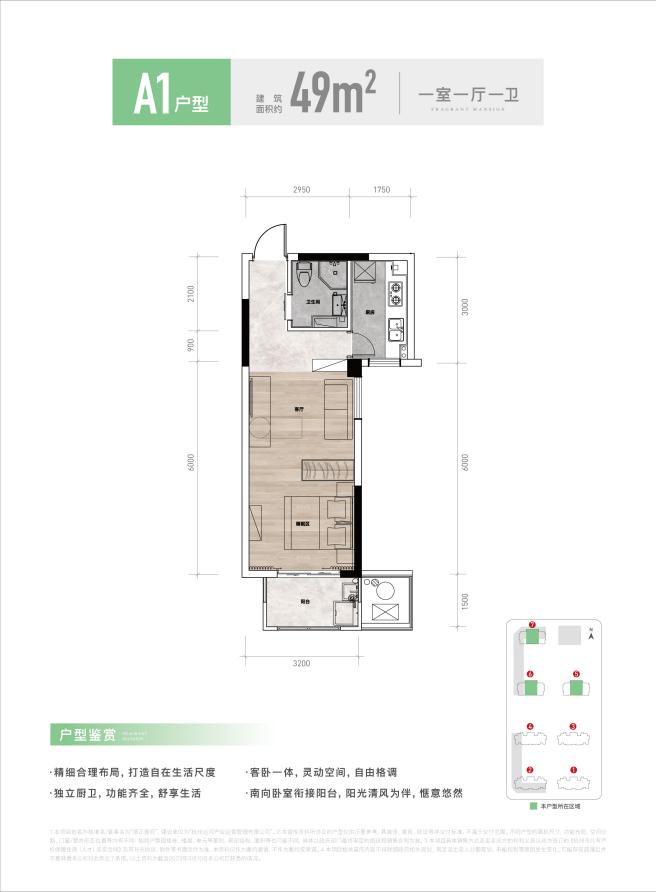 A户型（约49㎡）                           A1户型（约49㎡）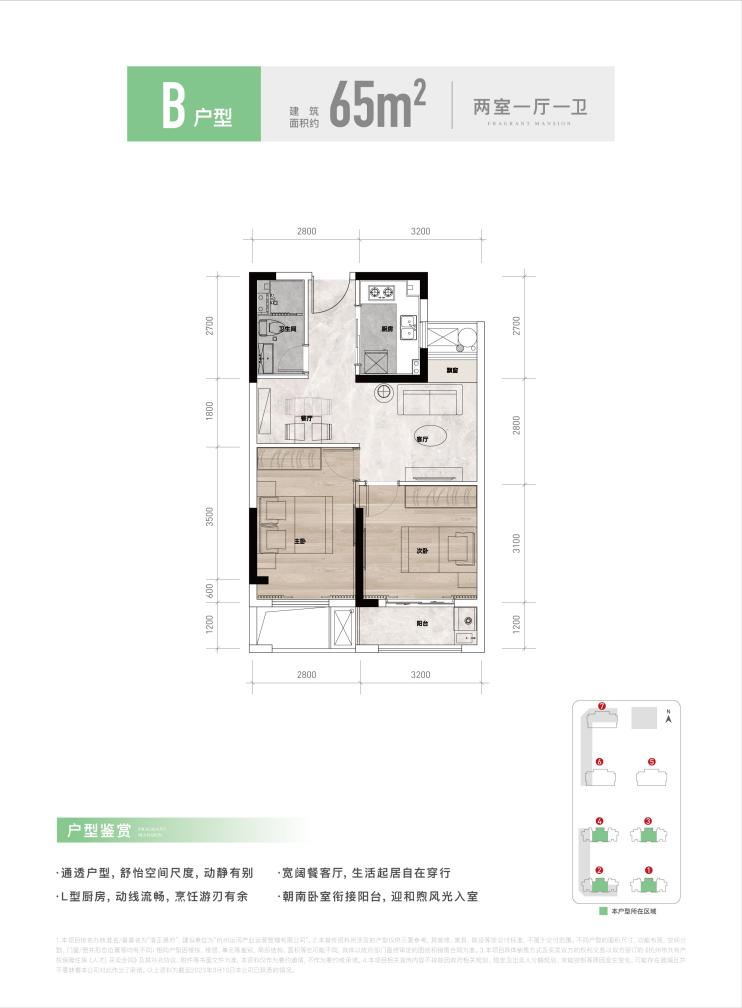 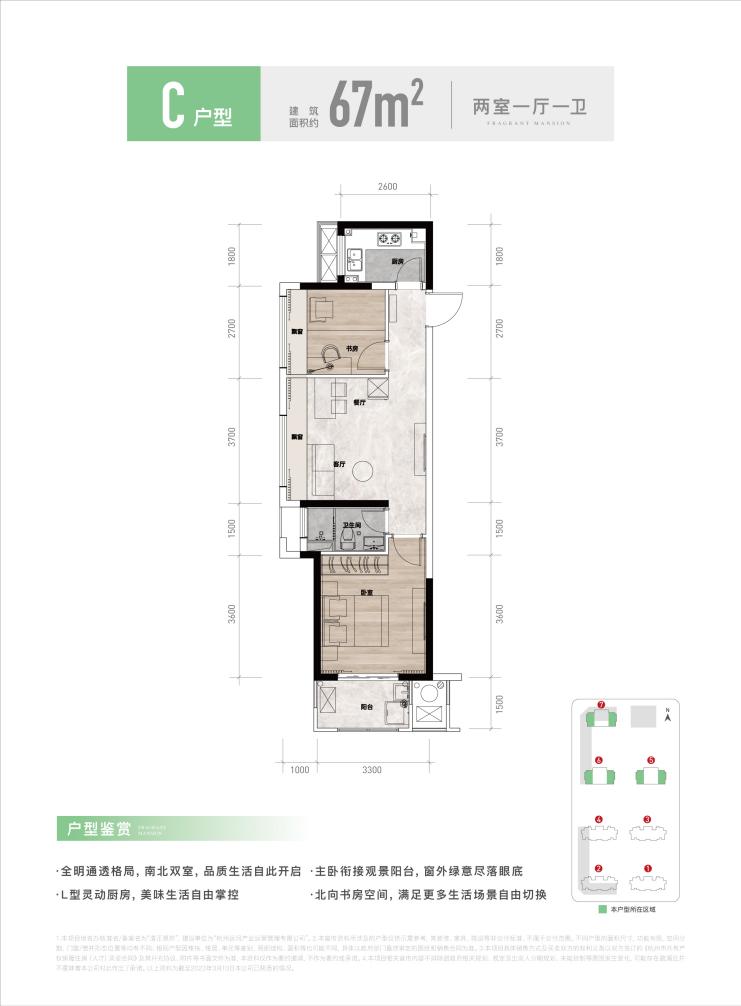 B户型（约65㎡）                   C户型（约67㎡）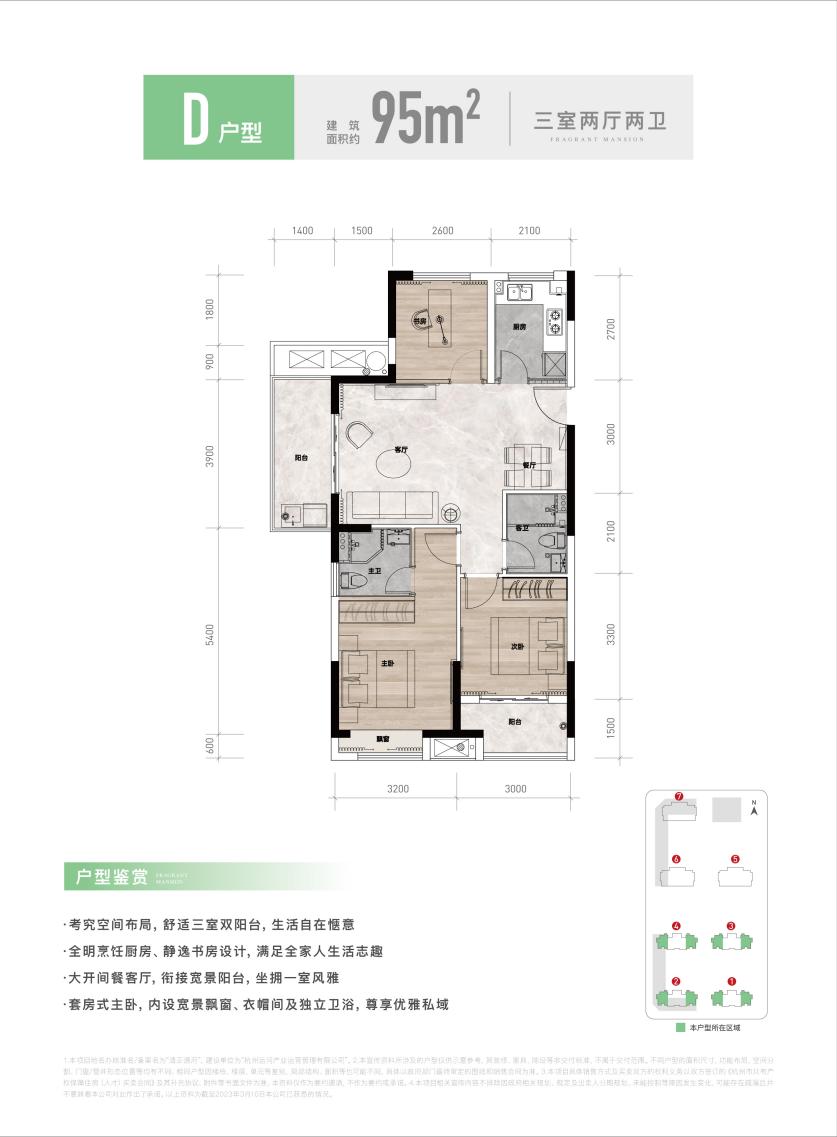 D户型（约95㎡）户型分布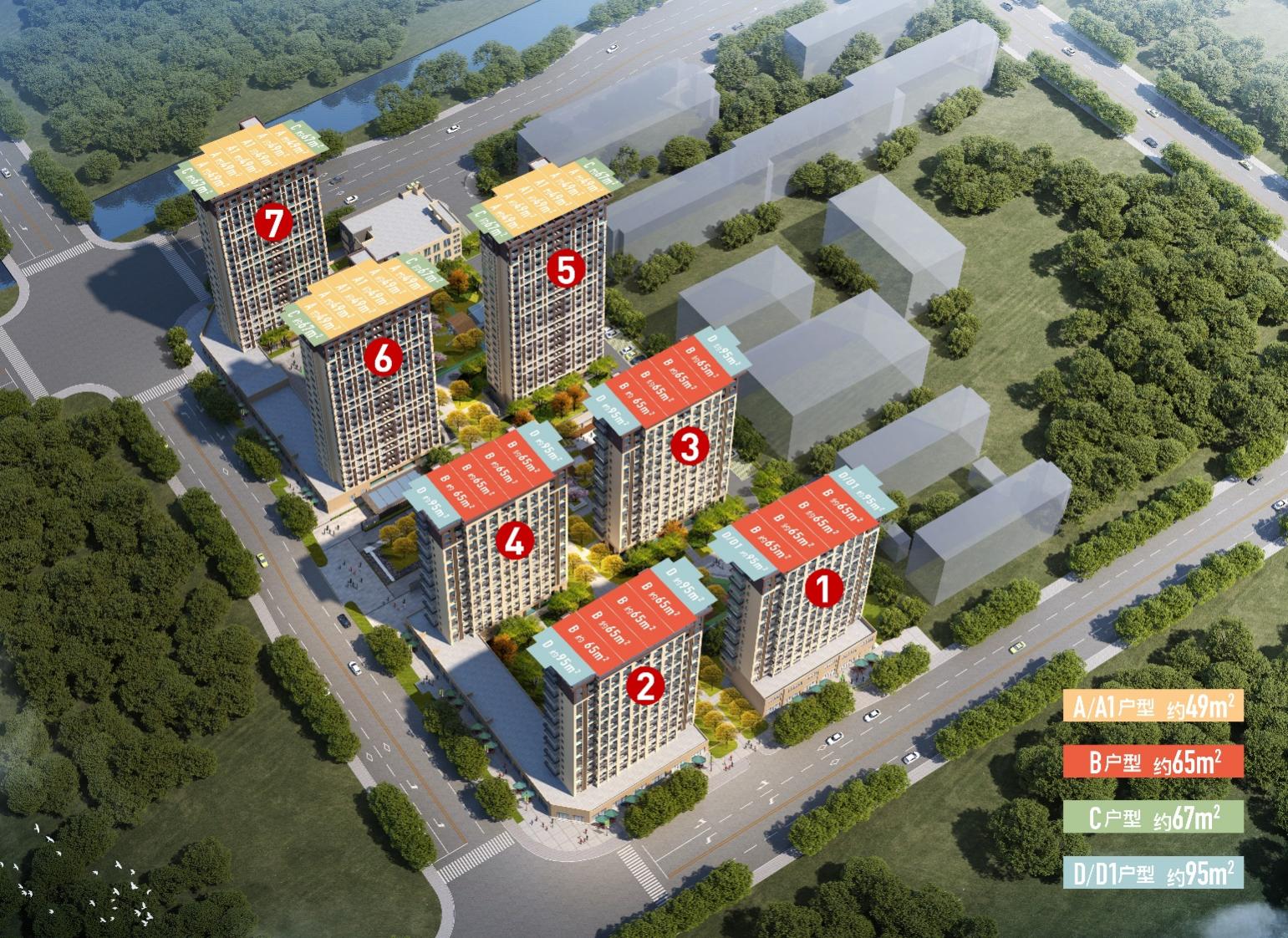 